	SEMANA DEL 7 AL 11 DE JUNIO DEL 2021 	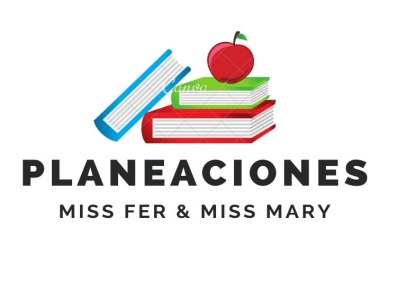 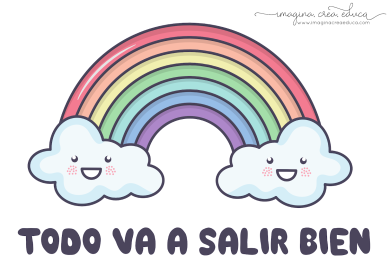 PLAN DE TRABAJOESCUELA PRIMARIA: ___________		PRIMERGRADO		MAESTRO (A) : _________________NOTA: es importante que veas las clases por la televisión diariamente para poder realizar tus actividades. ASIGNATURAAPRENDIZAJE ESPERADOPROGRAMA DE TV ACTIVIDADESSEGUIMIENTO Y RETROALIMENTACIÓNLUNESEducación SocioemocionalMenciona cómo se relacionan los estados de ánimo con situaciones cotidianas  experiencias pasadas, así como con su estilo valorativo.Vamos a caminarObserva los dibujos: 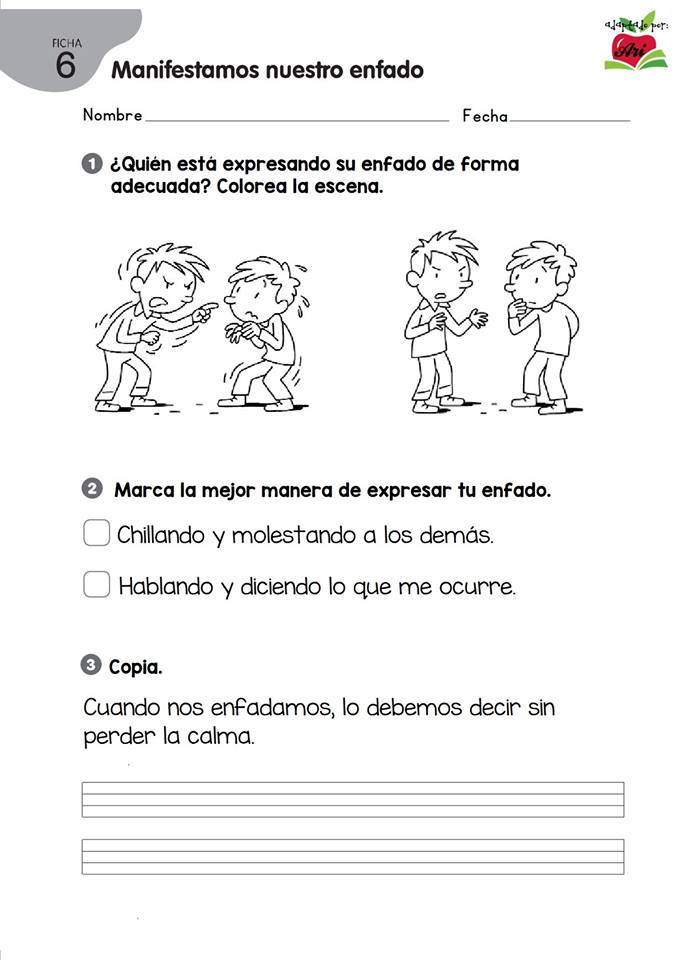 Dibuja en tu cuaderno cual de las 2 maneras es la correcta para expresar nuestra emoción de enojo. Envía evidencias de tus trabajos al whatsApp de tu maestro (a).NOTA: no olvides ponerle la fecha a cada trabajo y tú nombre en la parte de arriba.  LUNESConocimiento del medio Reconoce que losobjetos se mueven ydeforman al empujarlos y jalarlos.Los objetos semueven y sedeformanMarca con una X la acción que corresponde: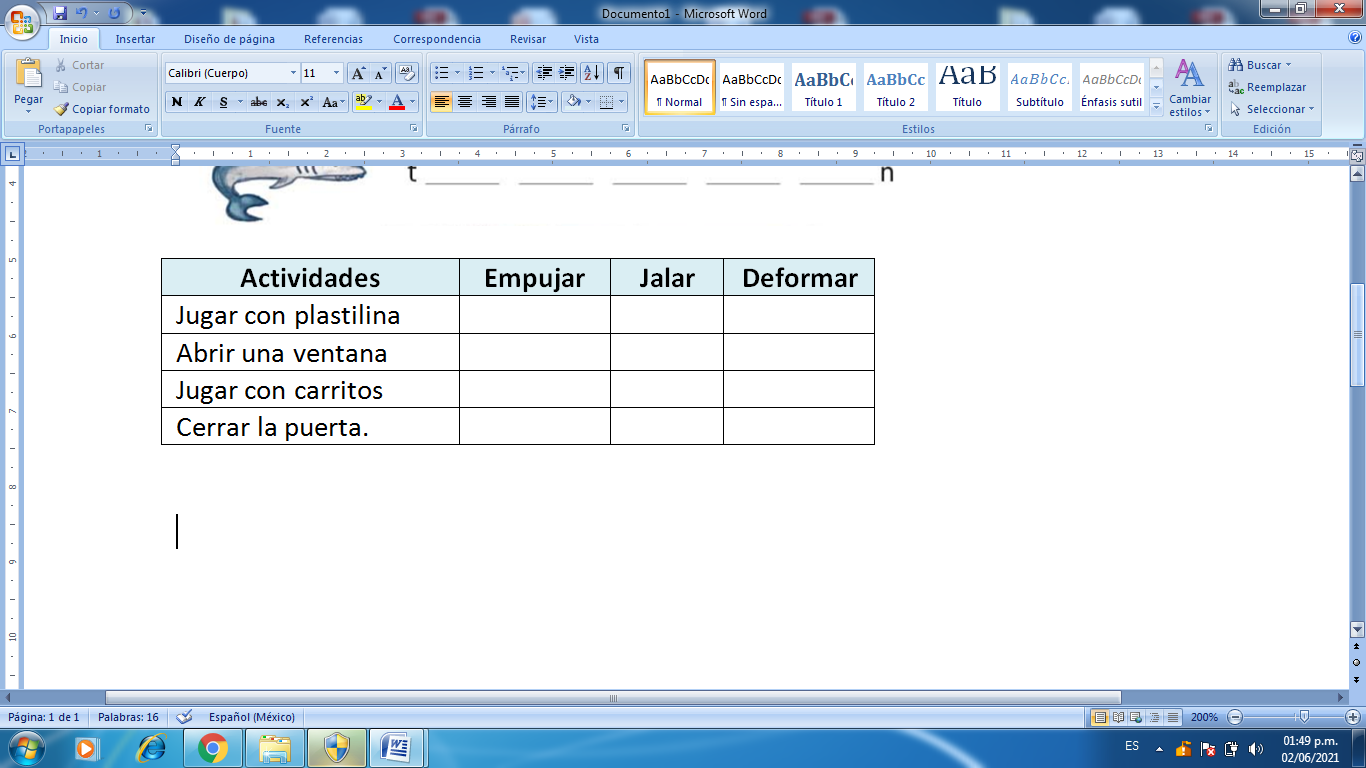 Envía evidencias de tus trabajos al whatsApp de tu maestro (a).NOTA: no olvides ponerle la fecha a cada trabajo y tú nombre en la parte de arriba.  LUNESLengua materna Canta, lee y reescribecanciones y rondasinfantiles.Rimando ando hastabailandoLee la siguiente canción y escribe en tu cuaderno las palabras que riman. 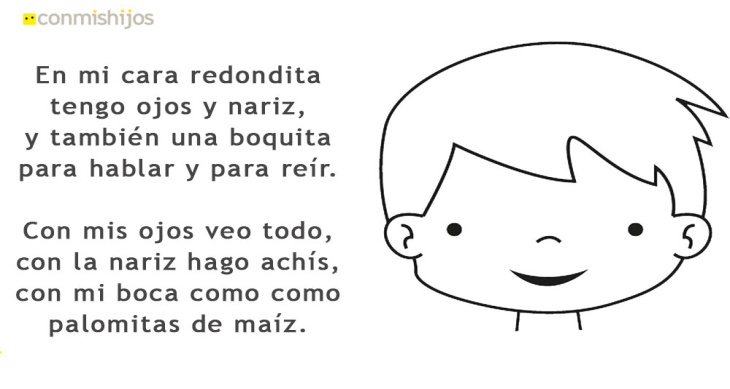 Envía evidencias de tus trabajos al whatsApp de tu maestro (a).NOTA: no olvides ponerle la fecha a cada trabajo y tú nombre en la parte de arriba.  LUNESVida saludable Reconoce sus capacidades alpracticar juegos y actividades físicas, mostrando gusto porrealizarlas.Paso a pasollegamosInvestiga con tus padres o familiares cuales son los beneficios de practicar actividades físicas. Anota la información obtenida en tu cuaderno y dibuja que deporte te gusta practicar más. Envía evidencias de tus trabajos al whatsApp de tu maestro (a).NOTA: no olvides ponerle la fecha a cada trabajo y tú nombre en la parte de arriba.  ASIGNATURAAPRENDIZAJE ESPERADOPROGRAMA DE TV ACTIVIDADESSEGUIMIENTO Y RETROALIMENTACIÓNMARTESMatemáticasConstruyeconfiguracionesutilizando figurasgeométricas.El arte y lasmatemáticasResponde las actividades que aparecen en las páginas 172 y 173 de tu libro de matemáticas. 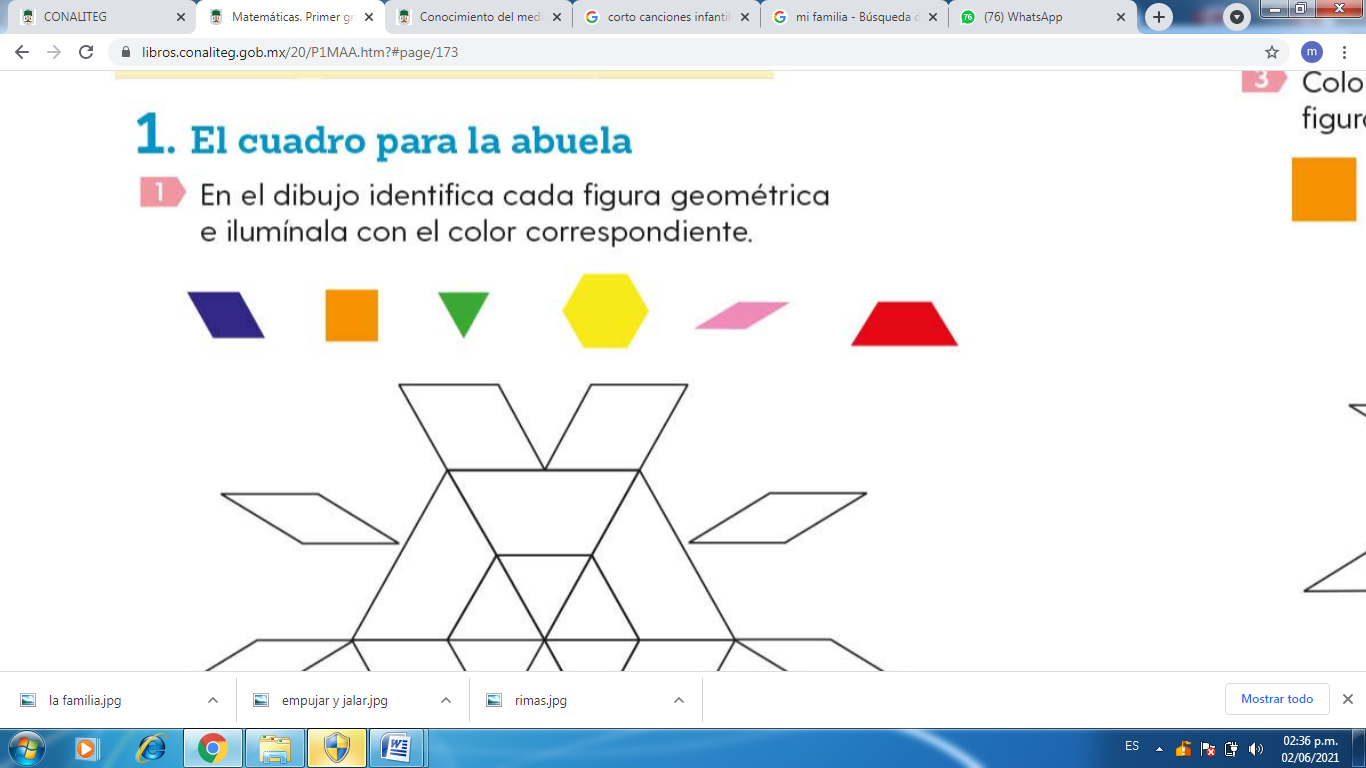 Envía evidencias de tus trabajos al whatsApp de tu maestro (a).NOTA: no olvides ponerle la fecha a cada trabajo y tú nombre en la parte de arriba.  MARTESFormación cívica y ética Dialoga acerca de situaciones que deterioran los espacios comunes en la escuela y se organiza para proponer acciones solidarias.Me organizo para atendernecesidadescomunes endistintos espacios ylugaresObserva las dos imágenes de un salón de clases, uno se encuentra sucio y desordenado y el otro limpio. ¿En cuál de los dos seria más cómodo para los niños trabajar?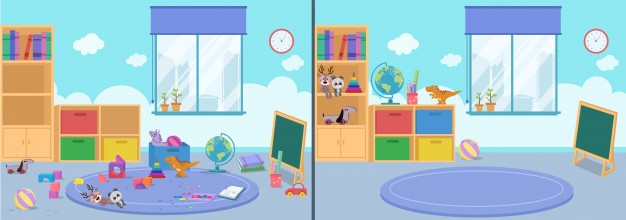 Escribe en tu cuaderno que debemos hacer para contar con nuestros salones de clases limpios y ordenados.  Envía evidencias de tus trabajos al whatsApp de tu maestro (a).NOTA: no olvides ponerle la fecha a cada trabajo y tú nombre en la parte de arriba.  MARTESLengua materna Revisa y corrige eltexto con ayuda dealguien más, y alhacerlo, reflexionasobre cuántas letrasy cuáles sonpertinentes paraescribir palabras ofrases.La z, la a, la y, la b…¡No!Con ayuda de los integrantes de tu familia contesta la actividad de la página 167 de tu libro de texto. 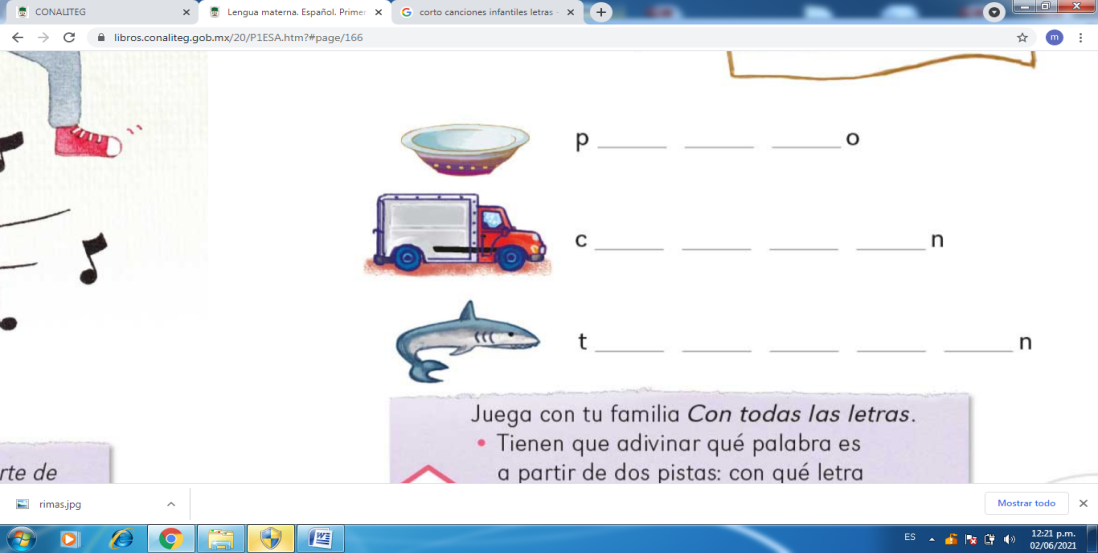 Posteriormente juega con tu familia a adivinar mas palabras, a partir de dos pistas, con que letra empieza y con qué letra termina. Envía evidencias de tus trabajos al whatsApp de tu maestro (a).NOTA: no olvides ponerle la fecha a cada trabajo y tú nombre en la parte de arriba.  ASIGNATURAAPRENDIZAJE ESPERADOPROGRAMA DE TV ACTIVIDADESSEGUIMIENTO Y RETROALIMENTACIÓNMIÉRCOLES Conocimiento del medio Reconoce que los objetos se mueven y deforman al empujarlos y jalarlos.Juguetes enmovimiento Escribe en tu cuaderno 5 acciones que realices en donde empujas y 5 en donde jalas algún objeto. Por ejemplo: 1.- jalo la puerta de la cocina. 2.- empujo el cajón de mi closet 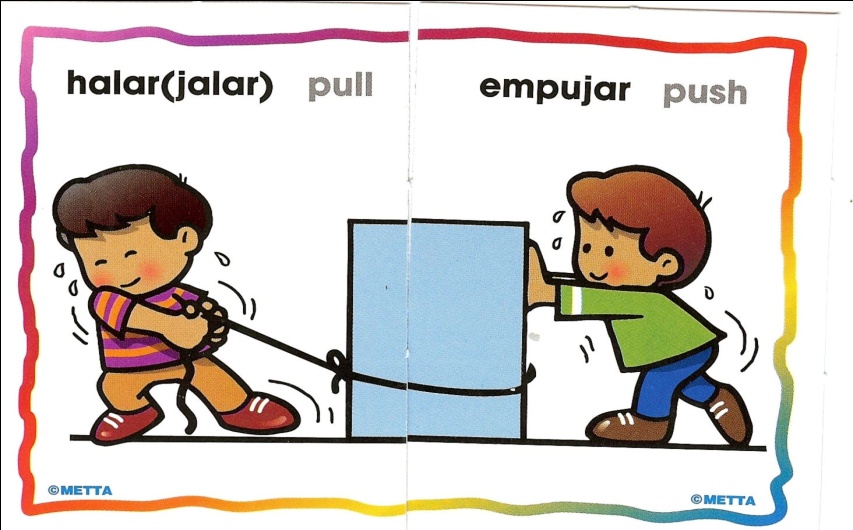 Envía evidencias de tus trabajos al whatsApp de tu maestro (a).NOTA: no olvides ponerle la fecha a cada trabajo y tú nombre en la parte de arriba.  MIÉRCOLES Matemáticas Construyeconfiguracionesutilizando figurasgeométricas.Figuras en el pisoLos tapetesResponde la actividad de la página 174 de tu libro de matemáticas. Posteriormente completa el mosaico siguiendo el patrón. 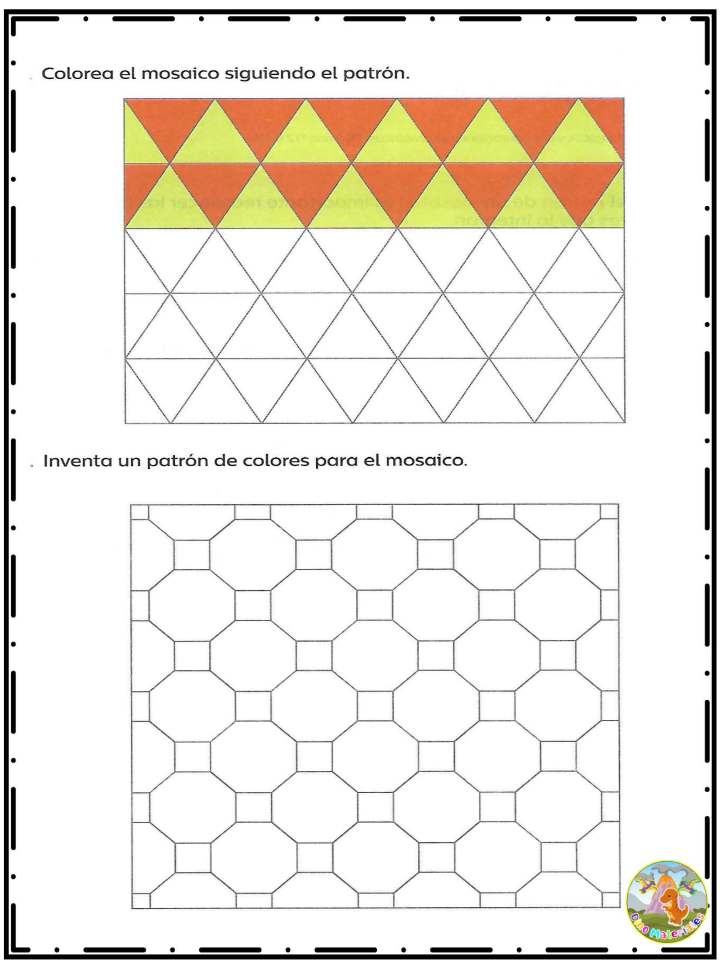 Envía evidencias de tus trabajos al whatsApp de tu maestro (a).NOTA: no olvides ponerle la fecha a cada trabajo y tú nombre en la parte de arriba.  MIÉRCOLES Lengua materna Reconoce diferentesformas de hablar elespañol en sucomunidad.¿Qué dijo?Leer las noticias que se encuentran en  las páginas 168 y 169 de tu libro de Español y responde lo que se indica. Envía evidencias de tus trabajos al whatsApp de tu maestro (a).NOTA: no olvides ponerle la fecha a cada trabajo y tú nombre en la parte de arriba.  ASIGNATURAAPRENDIZAJE ESPERADOPROGRAMA DE TV ACTIVIDADESSEGUIMIENTO Y RETROALIMENTACIÓNJUEVESLengua materna Escribe por sí mismo textos sencillos respetando el modo de organización de estos textos, a partir de modelos gráficos escritos previamente de forma colectiva.Escribo losconsejos que me danResponde la actividad de la página 170 de tu libro de texto. Posteriormente ordena las parejas de sinónimos. 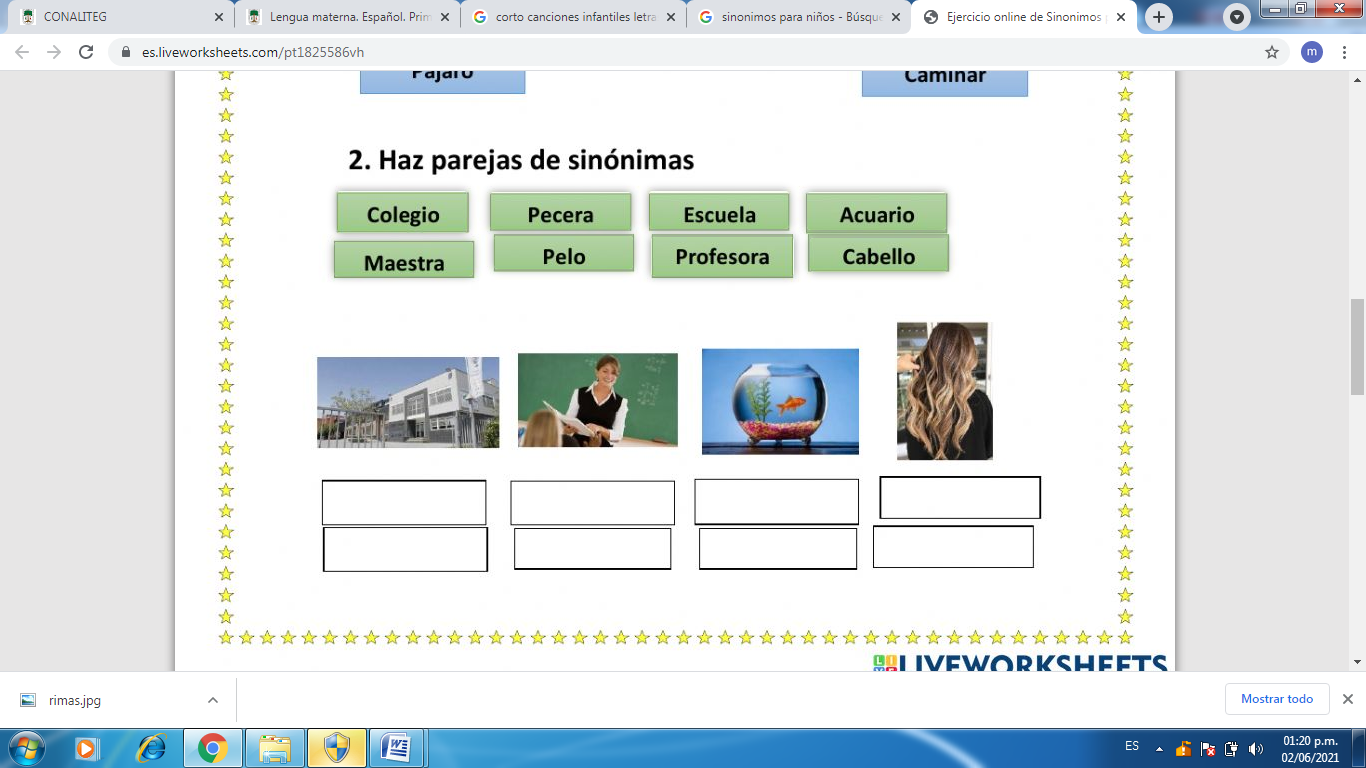 Envía evidencias de tus trabajos al whatsApp de tu maestro (a).NOTA: no olvides ponerle la fecha a cada trabajo y tú nombre en la parte de arriba.  JUEVESConocimiento del medioDescribe cronológicamenteacontecimientos de su historia y la de su familia con el uso de referencias temporales.Mi familia Observa las imágenes que aparecen en la página 150. Escribe en tu cuaderno los nombres de los integrantes de tu familia y sus características. 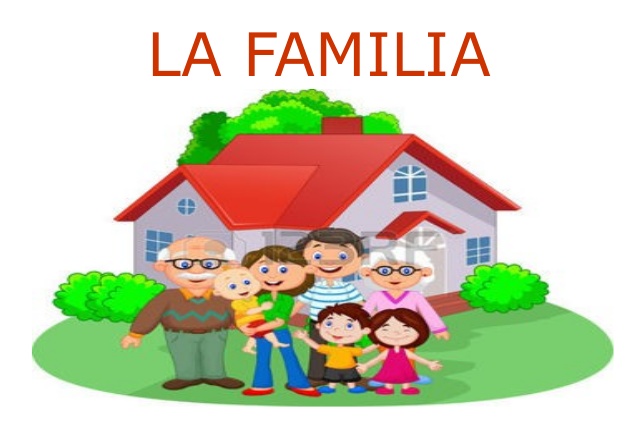 Envía evidencias de tus trabajos al whatsApp de tu maestro (a).NOTA: no olvides ponerle la fecha a cada trabajo y tú nombre en la parte de arriba.  JUEVESMatemáticas Construye configuracionesutilizando figuras geométricas.Pintemos nuestropropio cuadroRealiza la actividad de la página 175 de tu libro de matemáticas.Inventa un patrón con colores para hacer el mosaico. Envía evidencias de tus trabajos al whatsApp de tu maestro (a).NOTA: no olvides ponerle la fecha a cada trabajo y tú nombre en la parte de arriba.  JUEVESEducación física Propone diversas respuestas a una misma tarea motriz, apartir de su experiencia y lasaportaciones de sus compañeros, para poner en práctica el pensamientodivergente y así enriquecer sus posibilidades motrices y expresivas.Detectives delmovimientoCarreras de enanos:Para realizar la siguiente actividad tendrás que contar con la ayuda de un familiar. Deberán trazar la línea de salida y la línea de llegara para jugar una carrera de enanos. Los jugadores deberán inclinarse y sus manos deben tocar los tobillos, el jugador que suelte sus manos de los tobillos antes de llegar a la meta pierde. Envía evidencias de tus trabajos al whatsApp de tu maestro (a).NOTA: no olvides ponerle la fecha a cada trabajo y tú nombre en la parte de arriba.  ASIGNATURAAPRENDIZAJE ESPERADOPROGRAMA DE TV ACTIVIDADESSEGUIMIENTO Y RETROALIMENTACIÓNVIERNESMatemáticas Estima, compara y ordena longitudes, directamente ytambién con un intermediario.Comparamos ymedimoslongitudesRealiza la actividad de la página 177 de tu libro de Matemáticas. Envía evidencias de tus trabajos al whatsApp de tu maestro (a).NOTA: no olvides ponerle la fecha a cada trabajo y tú nombre en la parte de arriba.  VIERNESConocimiento del medio Describe cronológicamenteacontecimientos de su historia y la de su familia con el uso de referencias temporales.Mi historia familiarElabora un árbol genealógicoUtiliza el material recortable como se indica en la página 151 de tu libro de conocimiento del medio. Envía evidencias de tus trabajos al whatsApp de tu maestro (a).NOTA: no olvides ponerle la fecha a cada trabajo y tú nombre en la parte de arriba.  VIERNESEducación socioemocional  Regula, con ayuda, sus estados de ánimo para lograr su bienestar y mejorar su interacción con las personas.¿Qué llevas ahí?Escribe en tu cuaderno que sueles hacer al  experimentar las siguientes emociones y como las controlas:Cuando estoy triste suelo hacer: Pero me controlo haciendo: Cuando estoy enojado suelo hacer:Pero me controlo haciendo: Envía evidencias de tus trabajos al whatsApp de tu maestro (a).NOTA: no olvides ponerle la fecha a cada trabajo y tú nombre en la parte de arriba.  